Вопросы по проекту Ribambelle1 Бывают 4 и 5 ярусные торты?Судя по таблице, максимум это три яруса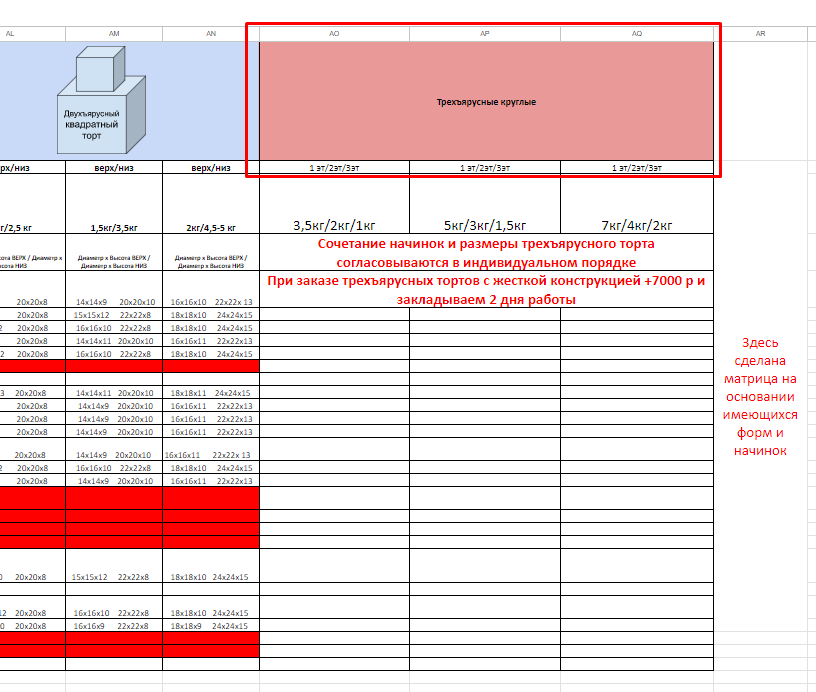 Рисунок вопрос связан с тем, что нужно ли в Мастере заказа индивидуального торта оставлять опции 4 и 5 ярус?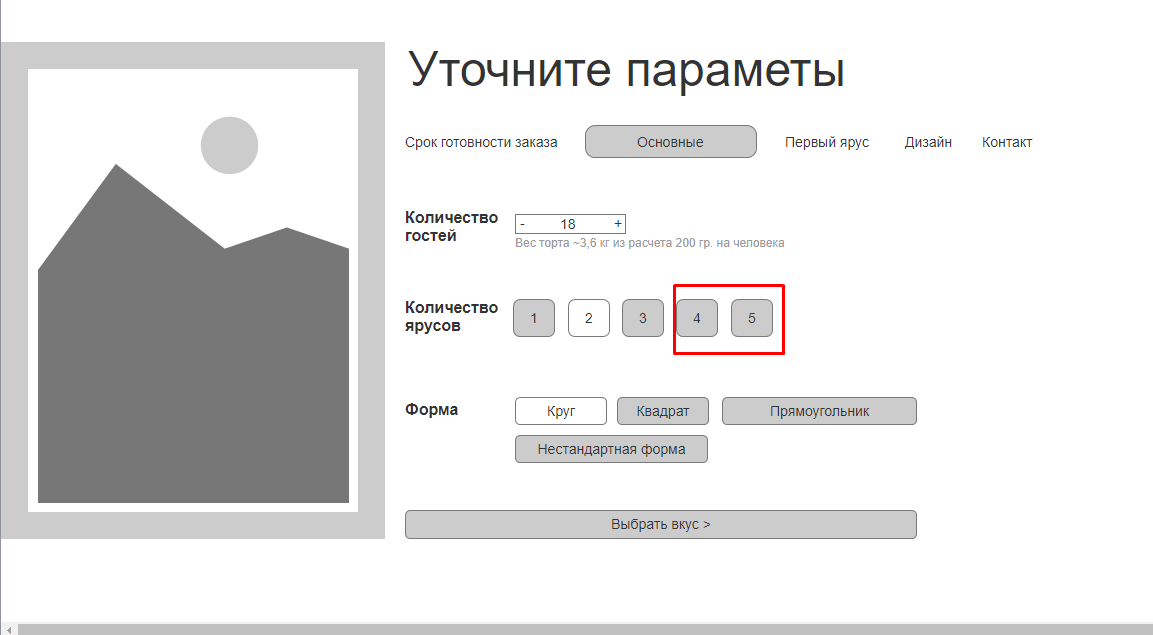 Рисунок 2 Будем продумывать логики:открытого торта?торты с глютеном и без него?Нужна ссылка на торты, которые можно заказать на сегодня/завтра3 Сахар в Эстерхази это аллерген?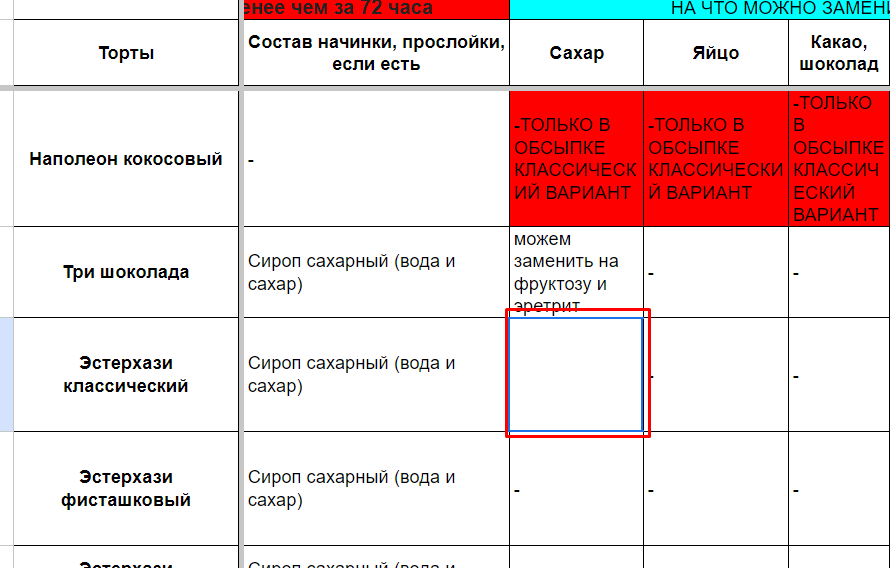 Рисунок 4 Название в мастере будет Ванильный или как в таблице «Ванильный бисквит с ванильным кремом и лемонграссом»?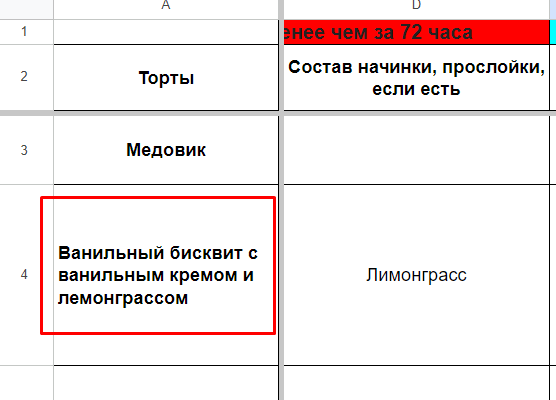 Рисунок 5 Миндального торта нет в таблице, убирал из Мастера, все верно или нужно оставить Миндальный торт в Мастере?6 Шоколадный велюр – также нет в таблице, убрал из Мастера. Все верно или нужно оставить Шоколадный велюр в Мастере?7 Будем ли в информационную подсказку для покрытий размещать фото пример покрытия? (как это сделано в Начинках)?